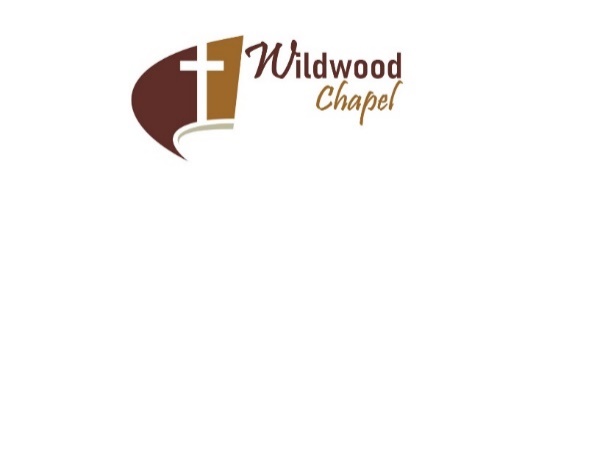 3/29/2020Next Sunday April 5th will once again be online or recorded.  The directive came from our governor to stay as we are until April 6th.  We will evaluate the situation at that time.Options for listening to the service during the shutdown:We can mail you a CD to use in a CD playerYou can login to our newly created YOU TUBE channel.  Go to You Tube, search for Wildwood Chapel (look for the above logo on the page), then “click” on the service for that day. The link for the You Tube channel is also on our website, and our Facebook page.Call in using your telephone at 9:50. Dial 717-725-8940 from any phone. Our meeting code is 968 6403. If you get a busy signal, dial one of these numbers and use the same meeting code: 605-562-0402 OR 605-475-4125. Night of Prayer – We will also stream our prayer service and mail out our prayer sheet (using the same instructions as above) at 6:50 on Thursdays.  PLEASE CALL, TEXT or EMAIL any prayer needs you would like to share with the church congregation. You can call or text Pastor Steve at 419-606-1991, email at wildwoodchapel@gmail.com or Lydia at 419-606-4357.Good Friday day of fasting and prayer – April 10th          Set aside some time on Good Friday for fasting and prayer:The church building will be open (9-5) and prayer guides will available for you. Come for a designated amount of time to pray (1 hr, 3hrs, all day -however long you want).  Pray alone or meet some folks and pray together. Fast during a specified time (for the time you are here, maybe fast through lunch until dinner) for a specific request you may have; seeking direction, seeking an open door, seeking a decision for something, healing for our country.Communion will be available.Easter Week 2020Night of prayer, Thurs. April 9th 	Good Friday – April 10th – Day of prayer	Easter Sunday – April 12th (DRIVE IN – see below)Depending on when things get opened up again, we are considering a DRIVE- IN church service on Easter.  This is where you would all be invited to come to the church and stay in your vehicles, maintaining distance during the worship service.  This will allow us to serve communion (with gloves and protection) and have a small amount of “togetherness”. We’ll send out a phone call with details.Giving During Coronavirus- Please continue to mail your tithes and offerings to the church address: 7296 Township Highway 51, Upper Sandusky, OH.  Our treasurer will continue to open and process these. Church work day, April 25th beginning at 9 a.m. Stay tuned for how this progresses.Mission Trip, August 1st-8th  To Midwest Indian Mission in Crandon Wisconsin.  We will be doing several work projects.  More details will come later.  The cost is $265.00 per person for the week.  Please talk with Pastor Steve if you are interested in this trip.Mission Trip, June 6th -13th To Rural American Mission in West Virginia.  We will be doing several work projects on RAM facilities.  Possibly lead a small kids club with Stepptown Baptist Church. Need to sign-up by Easter, April 12th.  The cost is $200.00 per person for the week.  Please talk with Pastor Steve if you are interested in this trip.